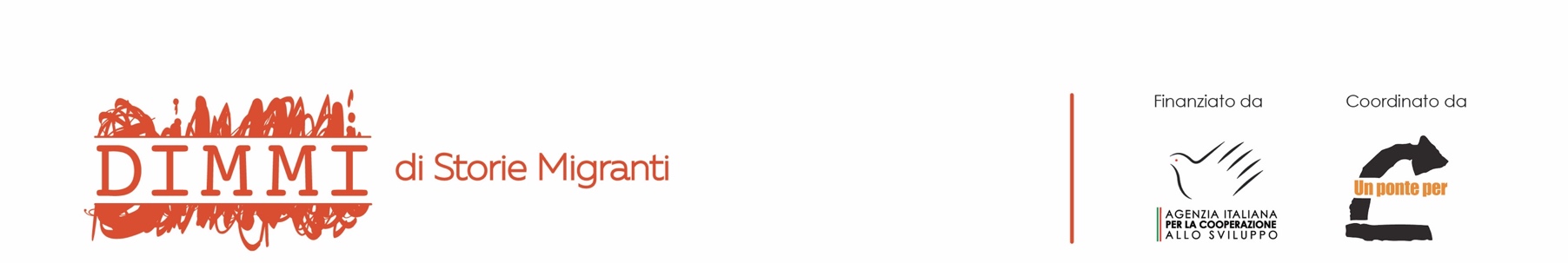 Prorogato al 31 maggio 2020il termine per l’invio delle opere concorso DIMMI 2020 
Diari Multimediali Migranti5a edizioneracconti scritti | audio-racconti | video | fotografie | disegni | email | cartolineÈ prorogato al 31 maggio 2020 il termine per l’invio delle opere del concorso nazionale DIMMI-Diari Multimediali Migranti, 5a edizione.Il concorso è rivolto a persone di origine o provenienza straniera che vivono o hanno vissuto in Italia o nella Repubblica di San Marino.I vincitori saranno annunciati a settembre 2020 in occasione del 36o Premio Pieve Saverio Tutino, e le loro storie saranno raccolte in un volume pubblicato dall’editore Terre di mezzo entro l’anno successivo. Tutte le opere inviate -vincitrici e non- verranno conservate nel fondo Di.M.Mi instituito presso l’Archivio Diaristico Nazionale di Pieve Santo Stefano (AR). Saranno ammessi esclusivamente racconti autobiografici inediti, presentati in forma scritta o attraverso fotografie, immagini, e-mail, lettere e disegni, cartoline, video o musica. I racconti potranno essere redatti in italiano o in lingua straniera; non dovranno essere concepiti necessariamente in forma di “diario”, ovvero con una scansione temporale giornaliera, ma il requisito vincolante è che siano narrazioni di sé. Il Comitato scientifico riterrà di particolare interesse i racconti che trattano della cultura di origine, dell’esperienza di migrazione e/o del vissuto dell’autore nel paese di arrivo o di transito. Il progetto DIMMI nasce con l’intento di riunire e custodire un patrimonio culturale che rischia di essere perduto, e contrastare gli stereotipi sulla migrazione attraverso la testimonianza di chi l’ha vissuta in prima persona. Le organizzazioni coinvolte sono impegnate nella promozione di un fondo speciale di diari migranti presso l’Archivio Diaristico Nazionale di Pieve Santo Stefano, che a oggi custodisce circa 350 racconti.Queste testimonianze costituiscono una straordinaria fonte di informazioni e conoscenze per gli studiosi e per le future generazioni e – in quanto vivide espressioni di sé di persone di origine e provenienza straniera che raggiungono l’Europa - concorrono in modo determinante alla definizione di un comune patrimonio culturale basato sulla valorizzazione delle diversità. Il Comitato Scientifico del concorso DIMMI è composto dall’Archivio Diaristico Nazionale, Arci, Amref Health Africa/ Associazione Fratelli dell’Uomo, Archivio delle memorie migranti, Comune di Pontassieve, Comune di San Giovanni Valdarno, Oxfam Italia Intercultura, Centro di ricerca sull’emigrazione Università della Repubblica di San Marino, Comitato 3 Ottobre, Rete italiana di cultura popolare, Senegal Solidarietà, Unione dei Comuni della Valdera, Un Ponte Per…Come partecipare?Per partecipare scarica il modulo di partecipazione all’indirizzo https://www.dimmidistoriemigranti.it/concorso/, compilalo con i tuoi dati e la tua firma. Invialo insieme alla tua storia presso una delle sedi sotto elencate.Per tutti i dettagli sulle modalità di partecipazione, è necessario scaricare e leggere il regolamento del concorso.Dove inviare?Fondazione Archivio Diaristico Nazionale onlusPiazza Amintore Fanfani 14 - 52036 Pieve Santo Stefano (AR) | tel. 0575797731 – dimmi@archiviodiari.itArchivio delle memorie migranti c/o Circolo Gianni Bosio Casa della Memoria e della StoriaVia S. Francesco di Sales 5 - 00165 Roma | amm.segreteria@gmail.com | www.archiviomemoriemigranti.netArci ToscanaPiazza dei Ciompi 11 - 50122 Firenze | tel. 05526297210 - toscana@arci.it Biblioteca Comunale di PontassieveVia Tanzini 23 - 50065 Pontassieve (FI) | tel.  0558360255 - cint@comune.pontassieve.fi.itBiblioteca G. GronchiViale R. Piaggio 9/F - 56025 Pontedera (PI) | tel. 0587299530 - biblioteca@comune.pontedera.pi.itCentro d’ascolto per cittadini stranieri del Valdarno, Comune di San Giovanni ValdarnoVia Rosai 1 – 52027 San Giovanni Valdarno (AR) | tel. 3470334390 – invaldarno@gmail.comCentro di ricerca sull’emigrazione dell’Università della Rep. San MarinoContrada Omerelli, 24 47890 San Marino RSM | Tel. 0549885159  dimmi@unirsm.smOxfam Italia Intercultura, Via Piave, 5 - 52100 Arezzo (AR) | tel. 0575901585 | intercultura@oxfam.it | https://www.oxfamitalia.orgUn Ponte Per…Via Angelo Poliziano 18-20-22 - 00184 Roma | dimmi@unponteper.it | www.unponteper.itEntro quale data? 31 maggio 2020Ufficio stampa Archivio Diaristico Nazionale di Pieve Santo StefanoFrancesca Venuto, tel. +39 349 57 80 211 | f.venuto@archiviodiari.it